WITHINGTON METHODIST CHURCH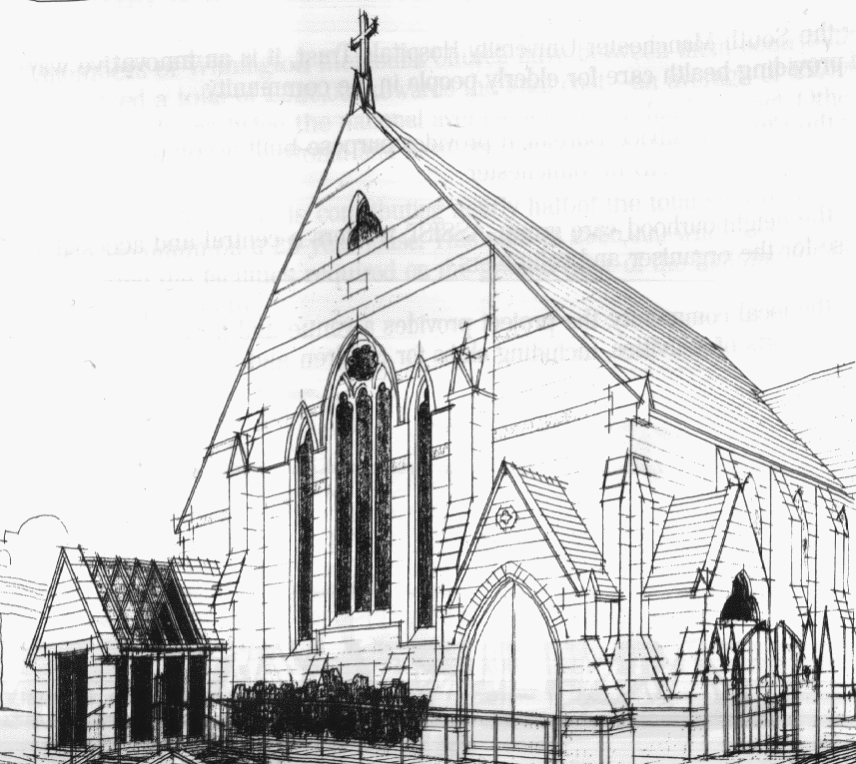 439 Wilmslow Road, Withington, Manchester, M20 4AN.Telephone: 0161 445 0804    E-MAIL: office@withingtonmethodistchurch.org  SUNDAY 14th November 202110:45 am: Remembrance Sunday service led by Revd. Amanda Boon6:30 pm: Circuit service on Zoom led by Revd. Dr Caroline WickensJoining details:
https://zoom.us/j/92204599032?pwd=Tzg0SU9xcVZEZFNQK0FnYnNKWjlUQT09
Meeting ID: 922 0459 9032
Passcode: 1901                                                                                                          PRAYER CONCERNSWe continue to remember in our prayers…Ian and Lesley, Sylvain and family, Elaine, Kathleen, Muriel, Thandiwe, Betty, John, Marguerite, Helen Osei, Linda, Ora and Stasi, Henry, Promilla and family, care home staff and residentsCHURCH ACTIVITIES THIS WEEKMonday 15th November, 11 am: Coffee morning on Zoom: CANCELLEDWednesday 17th November, 2 pm: Bible Study on Zoom:    CANCELLEDSUNDAY 21st November 202110:45 am: Morning service led by Elizabeth Adu6:30 pm: Circuit service on Zoom led by Deacon Pru CahillJoining details:
https://zoom.us/j/92204599032?pwd=Tzg0SU9xcVZEZFNQK0FnYnNKWjlUQT09
Meeting ID: 922 0459 9032
Passcode: 1901                                                                                                       CHURCH FAMILY NEWSWe are grateful for Sylvain’s safe return to the UK last Tuesday. Marlene and Sylvain would like to thank you all for your concern, support, generous donations, and prayers.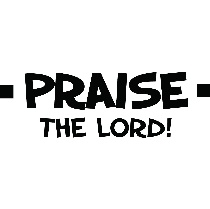 On the 28th November we will have our first post-Covid Toy Service. On this day, we would welcome donations for the Whalley Range Community Toy Library. 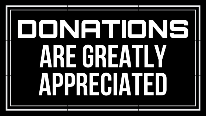 